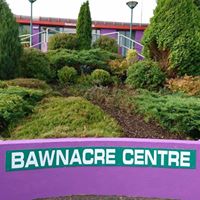 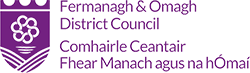                     Bawnacre Centre Aerobic CyclingGet Fit!  Have Fun!With the ultimate 45 minute workout!  Classes will only run if 6 or more enrol.  You must be 16 years old or over to take part in any classes.  To ensure you get a bike, your place can be secured by completing the below form and returning to the Bawnacre Centre with full payment.  We must receive payment before you take part in any classFor further information please contact Bawnacre reception on 028 686 21177 NAME__________________________________________________________________________ADDRESS________________________________________________________________________________________________________________________________________________________CONTACT NUMBER_____________________________________________________________EMAIL __________________________________________________________________________DayStarting Date/DurationTimeCostTick to enrolMon10TH Sept 2018 (6 weeks)9.15am£20Tues11th Sept 2018 (6 weeks)7.00pm£25Thurs13th Sept 2018 (6 weeks)7.30pm£25